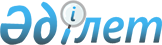 О внесении изменений в решение Шиелийского районного маслихата от 27 декабря 2019 года № 49/13 "О бюджете сельского округа Талаптан на 2020-2022 годы"
					
			С истёкшим сроком
			
			
		
					Решение Шиелийского районного маслихата Кызылординской области от 6 октября 2020 года № 60/13. Зарегистрировано Департаментом юстиции Кызылординской области 12 октября 2020 года № 7707. Прекращено действие в связи с истечением срока
      В соответствии со статьей 109-1 Кодекса Республики Казахстан от 4 декабря 2008 года "Бюджетный кодекс Республики Казахстан" и пунктом 2-7 статьи 6 Закона Республики Казахстан от 23 января 2001 года "О местном государственном управлении и самоуправлении в Республике Казахстан", Шиелийский районный маслихат РЕШИЛ:
      1. Внести в решение Шиелийского районного маслихата от 27 декабря 2019 года № 49/13 "О бюджете сельского округа Талаптан на 2020-2022 годы" (зарегистрировано в Реестре государственной регистрации нормативных правовых актов за номером 7101, опубликовано в эталонном контрольном банке нормативных правовых актов Республики Казахстан от 10 января 2020 года) следующие изменения:
      пункт 1 изложить в новой редакции: 
      "1. Утвердить бюджет сельского округа Талаптан на 2020 - 2022 годы согласно приложениям 1, 2 и 3, в том числе на 2020 год в следующих объемах:
      1) доходы – 158 421 тысяч тенге, в том числе: 
      налоговые поступления – 3 050 тысяч тенге;
      поступления трансфертов – 155 371 тысяч тенге;
      2) затраты – 160 224 тысяч тенге;
      3) чистое бюджетное кредитование - 0; 
      бюджетные кредиты - 0;
      погашение бюджетных кредитов - 0;
      4) сальдо по операциям с финансовыми активами - 0; 
      приобретение финансовых активов - 0;
      поступления от продажи финансовых активов государства - 0;
      5) дефицит (профицит) бюджета - - 1803 тысяч тенге;
      6) финансирование дефицита (использование профицита) бюджета - 1803 тысяч тенге;
      поступление займов - 0; 
      погашение займов - 0; 
      используемые остатки бюджетных средств - 1803 тысяч тенге.".
      Приложение 1 к указанному решению изложить в новой редакции согласно приложению к настоящему решению.
      2. Настоящее решение вводится в действие с 1 января 2020 года и подлежит официальному опубликованию. Бюджет сельского округа Талаптан на 2020 год
					© 2012. РГП на ПХВ «Институт законодательства и правовой информации Республики Казахстан» Министерства юстиции Республики Казахстан
				
      Председатель сессии Шиелийского районного маслихата

М. Салқынбаев

      Cекретарь Шиелийского районного маслихата

Б. Сыздық
Приложение к решениюШиелийcкого районного маслихатаот 6 октября 2020 года № 60/13Приложение 1 к решениюШиелийского районного маслихатаот 27 декабря 2019 года № 49/13
Категория
Категория
Категория
Категория
Сумма, тысяч тенге
Класс 
Класс 
Класс 
Сумма, тысяч тенге
Подкласс
Подкласс
Сумма, тысяч тенге
Наименование
Сумма, тысяч тенге
1. Доходы
158421
1
Налоговые поступления
3050
01
Подоходный налог
350
2
Индивидуальный подоходный налог
350
04
Hалоги на собственность
2700
1
Hалоги на имущество
63
3
Земельный налог
228
4
Hалог на транспортные средства
2409
4
Поступления трансфертов 
155371
02
Трансферты из вышестоящих органов государственного управления
155371
3
Трансферты из районного (города областного значения) бюджета
155371
Функциональная группа 
Функциональная группа 
Функциональная группа 
Функциональная группа 
Администратор бюджетных программ
Администратор бюджетных программ
Администратор бюджетных программ
Программа
Программа
Наименование
2. Затраты
160224
01
Государственные услуги общего характера
25299
124
Аппарат акима города районного значения, села, поселка, сельского округа
25299
001
Услуги по обеспечению деятельности акима города районного значения, села, поселка, сельского округа
25299
04
Образование
78023
124
Аппарат акима города районного значения, села, поселка, сельского округа
 78023
041
Реализация государственного образовательного заказа в дошкольных организациях образования
78023
06
Социальная помощь и социальное обеспечение
4528
124
Аппарат акима города районного значения, села, поселка, сельского округа
4528
003
Оказание социальной помощи нуждающимся гражданам на дому
4528
07
Жилищно-коммунальное хозяйство
3410
124
Аппарат акима города районного значения, села, поселка, сельского округа
3410
008
Освещение улиц населенных пунктов
948
011
Благоустройство и озеленение населенных пунктов
2462
08
Культура, спорт, туризм и информационное пространство
17630
124
Аппарат акима города районного значения, села, поселка, сельского округа
17630
006
Поддержка культурно-досуговой работы на местном уровне
17630
09
Прочие
31334
124
Аппарат акима города районного значения, села, поселка, сельского округа
31334
040
Реализация мер по содеиствию экономическому развитию регионов в рамках Программы "Развитие регионов"
31334
3.Чистое бюджетное кредитование
0
4. Сальдо по операциям с финансовыми активами
0
5. Дефицит (профицит) бюджета
-1803
6. Финансирование дефицита (использование профицита) бюджета
1803
 7
Поступление займов
0
 16
Погашение займов
0
8
Используемые остатки бюджетных средств
1803
1
Остатки бюджетных средств
1803
Свободные остатки бюджетных средств
1803